SUTTER COUNTY RESOURCE CONSERVATION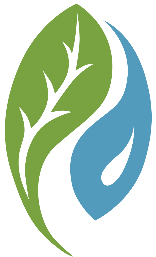 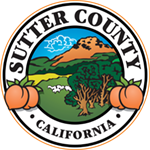 DISTRICT BOARD SPECIAL MEETING MINUTESMarch 13, 2024CALL TO ORDER Mike Johnston, Treasurer,  called the meeting to order at 12:02 p.m. ROLL CALL DIRECTORS  PRESENT: Mike Johnston, Tom BarnesDIRECTORS ABSENT:  Jasdeep Baines DIRECTORS TARDY: N/AASSOCIATE DIRECTORS PRESENT: Donna JohnstonASSOCIATE DIRECTORS ABSENT: STAFF PRESENT: Rajvir Sahota, Project Specialist, Estefany Sanchez, Project Assistant, Nicole Johnson, Administrative Assistant, Karandave Kang, Project ManagerADDITIONS: Appointment of OfficersACTION ITEMSThe Board of Directors of the Sutter County Resource Conservation District met to discuss and vote on a resolution to approve requesting the Board of Supervisors to appoint directors in lieu of election, and a resolution to change the date and time of the regular board meeting.  A motion was made by Mike Johnston and seconded by Thomas Barnes to approve Resolution 2024-02 to request the The Sutter County Board of Supervisors make appointments to fill vacant positions within the Sutter County Resource Conservation District in lieu of elections until otherwise notified. The motion passed by a vote of 2 Ayes and No Nayes; and 1 absent.A motion was made by Mike Johnston and seconded by Thomas Barnes to approve Resolution 2024-03 to change the Sutter County Resource Conservation District meeting to the second Wednesday of the month at 12:00 p.m. to begin on April 10, 2024. The motion passed by a vote of 2 Ayes and No Nayes; and 1 absent.New officers were appointed for Sutter County Resource Conservation District as follows:  A motion was made by Thomas Barnes to nominate Mike Johnston for President, Thomas Barnes for Vice President and Jasdeep Baines as Treasurer.  Motion was seconded by Mike Johnston.  Motion passed by a vote of 2 Ayes, No Nayes; and 1 absent.  The new officers are as follows:  Mike Johnston: President, Thomas Barnes, Vice President, Jasdeep Baines, Treasurer. There was a discussion about the River Valley Bank account and signatory cards.  An update was given about what the requirements are needed to proceed with obtaining access for the new board president and vice president.  A copy of the signed minutes and new signature cards at the bank will be necessary. New signatories were assigned to the River Valley Bank account, replacing the former signatories as follows:  Mike Johnston (President) to replace Jennifer SandersThomas Barnes (Vice President to replace Kelli EvansADJOURN Meeting was adjourned at 12:49 p.m.			